Sensations-Ausstellung in Tulln, Minoritenkloster. Eintritt frei!Arik BrauerFANTASTISCH-REALISTISCHpräsentiert von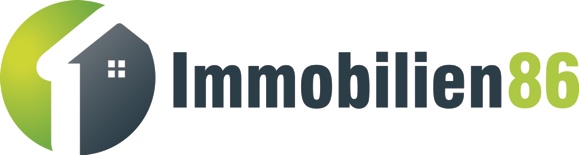 Mittwoch 27. September bis Sonntag, 05. November 2017Im Rahmen unserer Ausstellungsserie ist es MVM - in Kooperation mit der Stadtgemeinde Tulln – gelungen, den renommierten großen österreichischen Künstler Arik Brauer in die Rosenstadt zu bringen. Es werden seine Werke unter dem Titel „FANTASTISCH -REALISTISCH“ bei freiem Eintritt gezeigt. Seine akribischen künstlerischen Arbeiten können auch erworben werden.Songs from Jerusalem - Der Liederschatz aus JerusalemWeiteres wird Timna Brauer mit ihrem Partner Elias Meiri am Mittwoch, den 25. Oktober 2017 um 19 Uhr im Rahmen der Ausstellung ein Konzert geben. Die Karten kosten € 25,00 bei freier Platzwahl. Karten sind ab sofort unter folgendem link erhältlich: http://bit.ly/2puN86DDank gilt den weiteren Sponsoren: Die Niederösterreichische VersicherungSonnenapotheke Tulln, Die Werbegestalten, Dr. Elisabeth Arocker, Druck& Copy Zentrum Tulln und  Weingut Emil BauerWir freuen uns auf ihren Besuch!Ort:Sonderausstellungsraum (1. Stock) im Minoritenkloster, Minoritenplatz 1, 3430 TullnZeit:
27. September bis 05. November 2017
Mo-Mi 7-15.30 Uhr, Do 8-19 Uhr, Fr 7-12 Uhr, Sa & So 14- 17 Uhr
und nach telefonischer Vereinbarung: 0699 / 11 35 11 77
Info: 
Tel.: 0699 11 35 11 77
www.donaukultur.com